Use this form to request minor changes in existing programs (majors, minors, certificates, or specializations). The university Vice President for Academic Affairs approves minor program modifications and they are included in the Annual Minor Program Modification Summary form.University ApprovalTo the Board of Regents and the Executive Director: I certify that I have read this proposal, that I believe it to be accurate, and that it has been evaluated and approved as provided by university policy.This modification addresses a change in (place an “X” in the appropriate box):Effective date of change: Program Degree Level (place an “X” in the appropriate box):Category (place an “X” in the appropriate box):Primary Aspects of the Modification (add lines or adjust cell size as needed):Explanation of the Change:Allow student the choice of CSC 134 or CSC 145 rather than utilizing a substitution each time. Both courses provide an introduction to security topics. 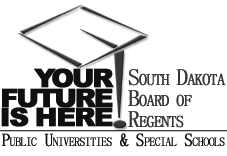 SOUTH DAKOTA BOARD OF REGENTSACADEMIC AFFAIRS FORMSMinor Program ModificationUNIVERSITY:PROGRAM TITLE:Network and Security Administration MinorCIP CODE:UNIVERSITY DEPARTMENT:The Beacom College of Computer & Cyber SciencesUNIVERSITY DIVISION:The Beacom College of Computer & Cyber Sciences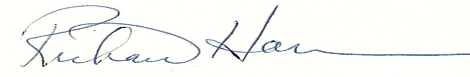 Vice President of Academic Affairs or President of the UniversityDateCourse deletions that do not change the nature of the program, or distribution of courses in the program, or change of total credit hours requiredCourse additions that do not change the nature of the program, or distribution of courses in the program, or change of total credit hours requiredRevised courses in the program.AssociateBachelor’sMaster’sDoctoralCertificateSpecializationMinorMajorExisting CurriculumExisting CurriculumExisting CurriculumExisting CurriculumProposed Curriculum (highlight changes)Proposed Curriculum (highlight changes)Proposed Curriculum (highlight changes)Proposed Curriculum (highlight changes)Proposed Curriculum (highlight changes)Proposed Curriculum (highlight changes)Pref.Num.TitleCr.Hrs.Pref.Pref.Num.TitleCr. Hrs.Required CoursesRequired CoursesRequired Courses20Required CoursesRequired CoursesRequired CoursesRequired Courses20CSCCSC134Introduction to Cyber Operations3orCSC145Cyber Security Fundamentals3CSCCSC145Cyber Security FundamentalsCSC385Networking II3CSCCSC385Networking II3CSC387Routing and Switching5CSCCSC387Routing and Switching5CSC430Windows Administration3CSCCSC430Windows Administration3CSC431UNIX/Linux Administration3CSCCSC431UNIX/Linux Administration3CSC438Defensive Network Security3CSCCSC438Defensive Network Security3Total number of hours required for major, minor, or specializationTotal number of hours required for major, minor, or specializationTotal number of hours required for major, minor, or specialization20Total number of hours required for major, minor, or specializationTotal number of hours required for major, minor, or specializationTotal number of hours required for major, minor, or specialization20Total number of hours required for degreeTotal number of hours required for degreeTotal number of hours required for degree20Total number of hours required for degreeTotal number of hours required for degreeTotal number of hours required for degree20